Annex I to Document SCV-C-001SCV/CCV at a joint meeting on June 1, 2018, noted that SG20 ITU-T under its activity and development of new Recommendations of the Y.4500.xxx series uses terms and definitions, which could be used also by other SGs ITU-T as well as SG and its Working parties of the ITU-R (e.g. WP5A and WP5D ITU-R).The SCV/CCV would like to draw the attention of SG20 to the need for closer work within ITU to harmonize and use terminology, avoiding, if possible, redefining existing terms and definitions.The SCV/CCV invites the SG20 to submit to the next SCV/CCV meeting a list of new terms, definitions and abbreviations adopted and developed within SG20 after WTSA-16 for their harmonization among all ITU SGs. ____________________________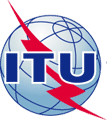 INTERNATIONAL TELECOMMUNICATION UNIONINTERNATIONAL TELECOMMUNICATION UNIONINTERNATIONAL TELECOMMUNICATION UNIONINTERNATIONAL TELECOMMUNICATION UNIONINTERNATIONAL TELECOMMUNICATION UNIONINTERNATIONAL TELECOMMUNICATION UNIONSCV – TD XXTELECOMMUNICATION
STANDARDIZATION SECTORStandardization Committee for VocabularyTELECOMMUNICATION
STANDARDIZATION SECTORStandardization Committee for VocabularyTELECOMMUNICATION
STANDARDIZATION SECTORStandardization Committee for VocabularyTELECOMMUNICATION
STANDARDIZATION SECTORStandardization Committee for VocabularyTELECOMMUNICATION
STANDARDIZATION SECTORStandardization Committee for VocabularyTELECOMMUNICATION
STANDARDIZATION SECTORStandardization Committee for VocabularyTELECOMMUNICATION
STANDARDIZATION SECTORStandardization Committee for VocabularyTELECOMMUNICATION
STANDARDIZATION SECTORStandardization Committee for VocabularyEnglish onlyOriginal: EnglishEnglish onlyOriginal: EnglishEnglish onlyOriginal: EnglishQuestion(s):Question(s):Geneva, 1 June 2018Geneva, 1 June 2018Geneva, 1 June 2018Geneva, 1 June 2018LIAISON STATEMENTLIAISON STATEMENTLIAISON STATEMENTLIAISON STATEMENTLIAISON STATEMENTLIAISON STATEMENTLIAISON STATEMENTLIAISON STATEMENTSource:Source:Standardization Committee for Vocabulary (SCV)Standardization Committee for Vocabulary (SCV)Standardization Committee for Vocabulary (SCV)Standardization Committee for Vocabulary (SCV)Standardization Committee for Vocabulary (SCV)Standardization Committee for Vocabulary (SCV)Title:Title:New terms and definitions in SG20 workNew terms and definitions in SG20 workNew terms and definitions in SG20 workNew terms and definitions in SG20 workNew terms and definitions in SG20 workNew terms and definitions in SG20 workLIAISON STATEMENTLIAISON STATEMENTLIAISON STATEMENTLIAISON STATEMENTLIAISON STATEMENTLIAISON STATEMENTLIAISON STATEMENTLIAISON STATEMENTFor action to:For action to:For action to:SG20 ITU-TSG20 ITU-TSG20 ITU-TSG20 ITU-TSG20 ITU-TFor comment to:For comment to:For comment to:-----For information to:For information to:For information to:All ITU-T Study Groups; WPs 1A, 1B, 5A, 5D SG5 ITU-RAll ITU-T Study Groups; WPs 1A, 1B, 5A, 5D SG5 ITU-RAll ITU-T Study Groups; WPs 1A, 1B, 5A, 5D SG5 ITU-RAll ITU-T Study Groups; WPs 1A, 1B, 5A, 5D SG5 ITU-RAll ITU-T Study Groups; WPs 1A, 1B, 5A, 5D SG5 ITU-RApproval:Approval:Approval:SCV-CCV meeting (1 June 2018)SCV-CCV meeting (1 June 2018)SCV-CCV meeting (1 June 2018)SCV-CCV meeting (1 June 2018)SCV-CCV meeting (1 June 2018)Deadline:Deadline:Deadline:At the conclusion of the next meeting of the SGAt the conclusion of the next meeting of the SGAt the conclusion of the next meeting of the SGAt the conclusion of the next meeting of the SGAt the conclusion of the next meeting of the SGContact:Contact:Please don’t change the structure of this table, just insert the necessary information.Please don’t change the structure of this table, just insert the necessary information.Please don’t change the structure of this table, just insert the necessary information.Please don’t change the structure of this table, just insert the necessary information.Please don’t change the structure of this table, just insert the necessary information.Please don’t change the structure of this table, just insert the necessary information.Please don’t change the structure of this table, just insert the necessary information.Please don’t change the structure of this table, just insert the necessary information.Keywords:SG20 ITU-T; CCV; SCV; terms; definitionsAbstract:This liaison statement contains some issues concerning new terms and definitions in SG20 Recommendations and its applicability